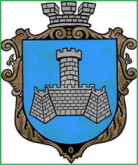 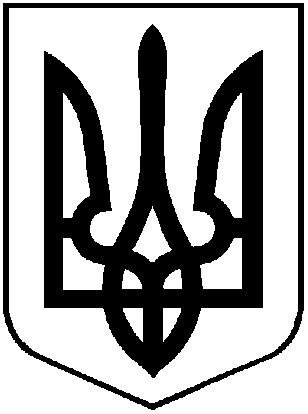 УКРАЇНАХМІЛЬНИЦЬКА МІСЬКА РАДАВІННИЦЬКОЇ ОБЛАСТІВиконавчий комітетР І Ш Е Н Н Я   від  15. 05.  2018 року                                                                  № 162 Про надання згоди для розміщення будівельних матеріалів на загальноміській території  в місті Хмільнику     Розглянувши заяву  гр. Титули А.П. та гр. Овсянюка Д.О.,  відповідно до Закону України «Про благоустрій населених пунктів», пункту 5.3.6 «Правил благоустрою території міста Хмільника»,  затверджених  рішенням  45 сесії 5 скликання  від 26.02.2009р., керуючись ст. 30, 59 Закону України «Про місцеве самоврядування в Україні», виконком міської радиВ И Р І Ш И В :Надати громадянам  Титулі А.П. (вул. Соколівська, 11) та Овсянюку Д.В. (вул. Ентузіастів, 26) згоду  для тимчасового розміщення на загальноміській території у місті Хмільнику будівельних матеріалів строком до 01.08.2018 року.Попередити Титулу А.П.  про забезпечення дотримання вимог Правил благоустрою території міста Хмільника.Контроль за виконанням цього рішення покласти на заступника міського голови з питань діяльності виконавчих органів міської ради Загіку В.М.В.о. міського голови,секретар міської ради                                                            П.В. Крепкий